Bulletin for Monday, February 5, 2018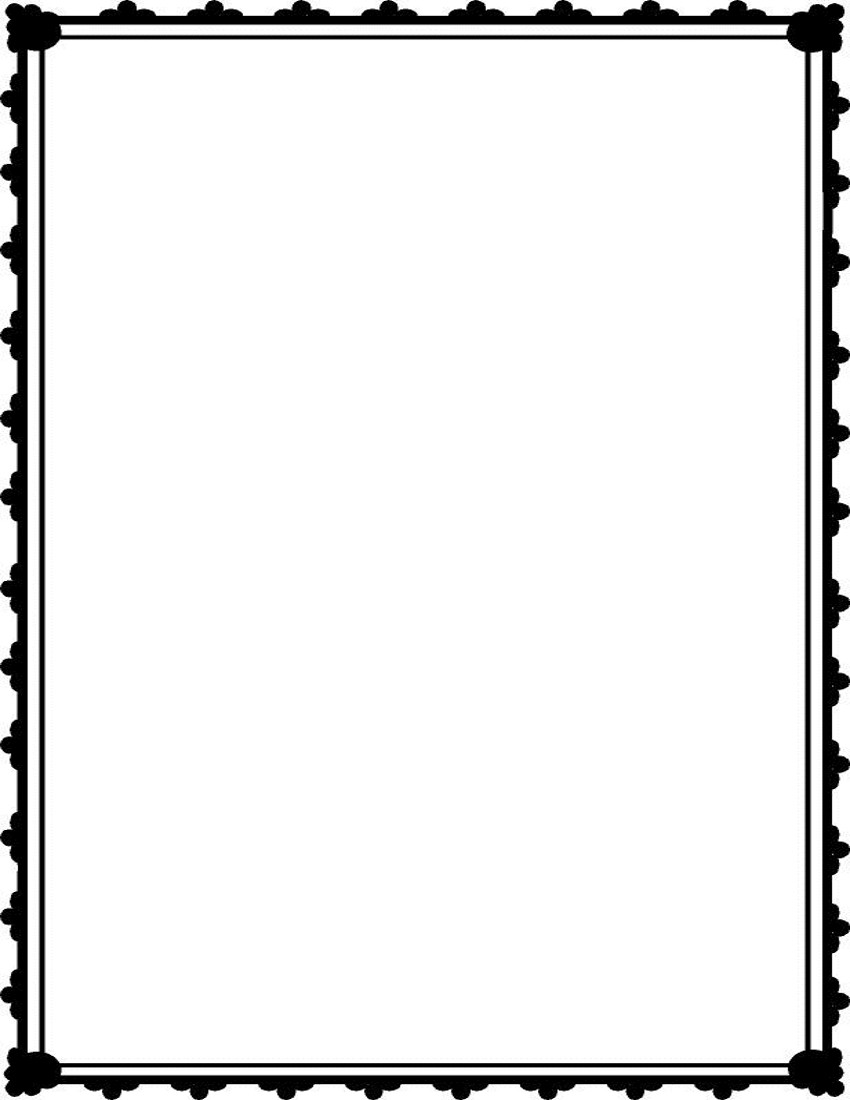 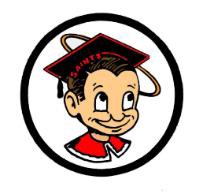 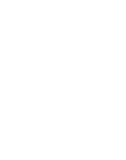 GENERALSeniors - The deadline for senior appeals is Friday, February 9th by 3:30 p.m.  All written appeals must to be turned in to Mr. Diaz's office, room 119 (Admin Bldg.) by the deadline in order to be considered.Seniors, did you forget to order your cap & gown? Jostens will be on campus one last time, Thursday February 8th at lunch only!Sadie Hawkins annual Valentine's Dance at SMHS! Tickets go on sale February 5th in the business office for only $12. The dance is from 7:30 p.m.-10:00 p.m. on Saturday, February 17th and is themed Frat/Sorority! Start asking a date! Or show up with friends and meet your FLAME there!CLUBSThe Alpine Club will meet at lunch on Tuesday in Mrs. Hennings room. Please bring your signed permission forms for our February 12th trip.SPORTSTrack practice will begin TODAY at 3:30 p.m. Please report to the track in workout clothes with your current physical. If you have any questions about track please see Coach Wallace in the gym.Congrats to the boys’ varsity basketball team for their league win over rival Morro Bay, 73 to 51 on senior night!Santa Maria High School - Go, Saints!